ПРОТОКОЛ № _____Доп. Вр.                    в пользу                                           Серия 11-метровых                    в пользу                                            Подпись судьи : _____________________ /_________________________ /ПредупрежденияУдаленияПредставитель принимающей команды: ______________________ / _____________________ Представитель команды гостей: _____________________ / _________________________ Замечания по проведению игры ______________________________________________________________________________________________________________________________________________________________________________________________________________________________________________________________________________________________________________________________________________________________________________________________________________________________________________________________________________________________________________________________Травматические случаи (минута, команда, фамилия, имя, номер, характер повреждения, причины, предварительный диагноз, оказанная помощь): _________________________________________________________________________________________________________________________________________________________________________________________________________________________________________________________________________________________________________________________________________________________________________________________________________________________________________Подпись судьи:   _____________________ / _________________________Представитель команды: ______    __________________  подпись: ___________________    (Фамилия, И.О.)Представитель команды: _________    _____________ __ подпись: ______________________                                                             (Фамилия, И.О.)Лист травматических случаевТравматические случаи (минута, команда, фамилия, имя, номер, характер повреждения, причины, предварительный диагноз, оказанная помощь)_______________________________________________________________________________________________________________________________________________________________________________________________________________________________________________________________________________________________________________________________________________________________________________________________________________________________________________________________________________________________________________________________________________________________________________________________________________________________________________________________________________________________________________________________________________________________________________________________________________________________________________________________________________________________________________________________________________________________________________________________________________________________________________________________________________________________________________________________________________________________________________________________________________________________________________________________________________________________________________________________________________________________________________________________________________________________________________________________________________________________________________Подпись судьи : _________________________ /________________________/ 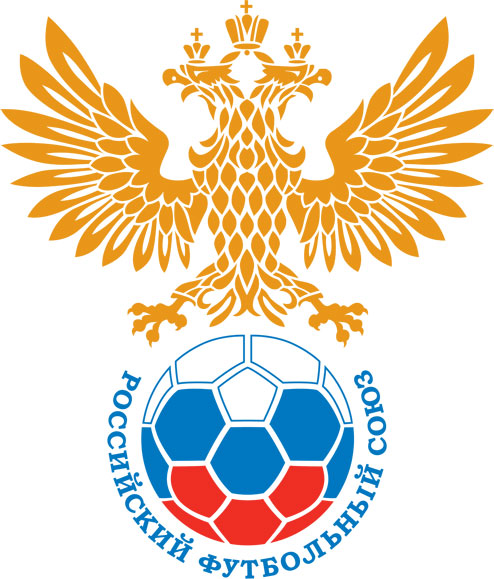 РОССИЙСКИЙ ФУТБОЛЬНЫЙ СОЮЗМАОО СФФ «Центр»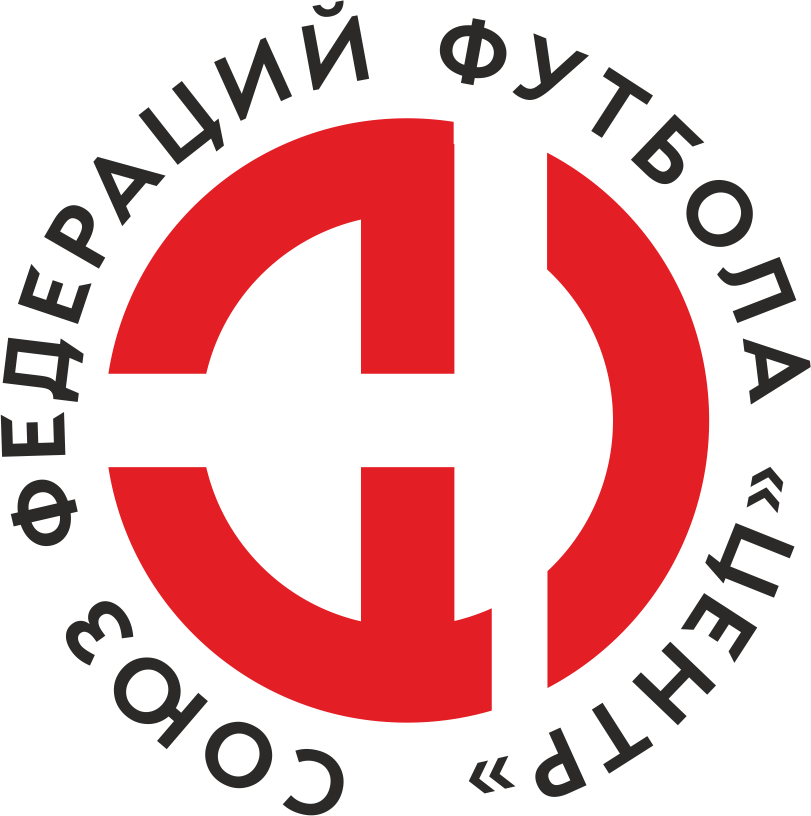    Первенство России по футболу среди команд III дивизиона, зона «Центр» _____ финала Кубка России по футболу среди команд III дивизиона, зона «Центр»Стадион «Локомотив» (Лиски)Дата:3 июля 2021Локомотив (Лиски)Локомотив (Лиски)Локомотив (Лиски)Локомотив (Лиски)Майский (Узловский район)Майский (Узловский район)команда хозяевкоманда хозяевкоманда хозяевкоманда хозяевкоманда гостейкоманда гостейНачало:18:00Освещение:естественноеестественноеКоличество зрителей:700Результат:6:2в пользуЛокомотив (Лиски)1 тайм:3:1в пользув пользу Локомотив (Лиски)Судья:Золотарев Илья  (Белгород)кат.2 кат.1 помощник:Тарасевич Андрей (Белгород)кат.2 кат.2 помощник: Сисюта Дмитрий (Белгород)кат.2 кат.Резервный судья:Резервный судья:Демин Егор (Воронеж)кат.3 кат.Инспектор:Кулалаев Павел Николаевич (Волгоград)Кулалаев Павел Николаевич (Волгоград)Кулалаев Павел Николаевич (Волгоград)Кулалаев Павел Николаевич (Волгоград)Делегат:СчетИмя, фамилияКомандаМинута, на которой забит мячМинута, на которой забит мячМинута, на которой забит мячСчетИмя, фамилияКомандаС игрыС 11 метровАвтогол1:0Дмитрий КотовЛокомотив (Лиски)61:1Илья СошнинМайский (Узловский район)372:1Артем ЛукшаЛокомотив (Лиски)383:1Артём СтручковЛокомотив (Лиски)424:1Андрей ГармановЛокомотив (Лиски)475:1Дмитрий КотовЛокомотив (Лиски)516:1Дмитрий КотовЛокомотив (Лиски)586:2Алексей МихалевМайский (Узловский район)72Мин                 Имя, фамилия                          КомандаОснованиеРОССИЙСКИЙ ФУТБОЛЬНЫЙ СОЮЗМАОО СФФ «Центр»РОССИЙСКИЙ ФУТБОЛЬНЫЙ СОЮЗМАОО СФФ «Центр»РОССИЙСКИЙ ФУТБОЛЬНЫЙ СОЮЗМАОО СФФ «Центр»РОССИЙСКИЙ ФУТБОЛЬНЫЙ СОЮЗМАОО СФФ «Центр»РОССИЙСКИЙ ФУТБОЛЬНЫЙ СОЮЗМАОО СФФ «Центр»РОССИЙСКИЙ ФУТБОЛЬНЫЙ СОЮЗМАОО СФФ «Центр»Приложение к протоколу №Приложение к протоколу №Приложение к протоколу №Приложение к протоколу №Дата:3 июля 20213 июля 20213 июля 20213 июля 20213 июля 2021Команда:Команда:Локомотив (Лиски)Локомотив (Лиски)Локомотив (Лиски)Локомотив (Лиски)Локомотив (Лиски)Локомотив (Лиски)Игроки основного составаИгроки основного составаЦвет футболок: красные       Цвет гетр: красныеЦвет футболок: красные       Цвет гетр: красныеЦвет футболок: красные       Цвет гетр: красныеЦвет футболок: красные       Цвет гетр: красныеНЛ – нелюбительНЛОВ – нелюбитель,ограничение возраста НЛ – нелюбительНЛОВ – нелюбитель,ограничение возраста Номер игрокаЗаполняется печатными буквамиЗаполняется печатными буквамиЗаполняется печатными буквамиНЛ – нелюбительНЛОВ – нелюбитель,ограничение возраста НЛ – нелюбительНЛОВ – нелюбитель,ограничение возраста Номер игрокаИмя, фамилияИмя, фамилияИмя, фамилия1Алексей Ковалев Алексей Ковалев Алексей Ковалев 9Игорь Фатеев (к)Игорь Фатеев (к)Игорь Фатеев (к)3Сергей Васильев Сергей Васильев Сергей Васильев 17Артём Стручков Артём Стручков Артём Стручков 2Сергей Хмелевской Сергей Хмелевской Сергей Хмелевской 6Захар Шурупов Захар Шурупов Захар Шурупов 7Максим Петров Максим Петров Максим Петров 20Артем Лукша Артем Лукша Артем Лукша 14Сергей Гаврилов Сергей Гаврилов Сергей Гаврилов 11Андрей Гарманов Андрей Гарманов Андрей Гарманов 10Дмитрий Котов Дмитрий Котов Дмитрий Котов Запасные игроки Запасные игроки Запасные игроки Запасные игроки Запасные игроки Запасные игроки 8Денис ДмитриевДенис ДмитриевДенис Дмитриев4Кирилл ЛукьянчиковКирилл ЛукьянчиковКирилл Лукьянчиков5Владимир НагорныйВладимир НагорныйВладимир Нагорный15Артем ЦиммерманАртем ЦиммерманАртем Циммерман21Кирилл ЗоткинКирилл ЗоткинКирилл Зоткин23Рустам ЕгизаровРустам ЕгизаровРустам ЕгизаровТренерский состав и персонал Тренерский состав и персонал Фамилия, имя, отчествоФамилия, имя, отчествоДолжностьДолжностьТренерский состав и персонал Тренерский состав и персонал 1Артем Владимирович СтручковГлавный тренерГлавный тренерТренерский состав и персонал Тренерский состав и персонал 2Юрий Иванович РыбниковНачальник командыНачальник команды3Юрий Николаевич Насонов Администратор Администратор4567ЗаменаЗаменаВместоВместоВместоВышелВышелВышелВышелМинМинСудья: _________________________Судья: _________________________Судья: _________________________11Захар ШуруповЗахар ШуруповЗахар ШуруповВладимир НагорныйВладимир НагорныйВладимир НагорныйВладимир Нагорный626222Артем ЛукшаАртем ЛукшаАртем ЛукшаКирилл ЗоткинКирилл ЗоткинКирилл ЗоткинКирилл Зоткин6969Подпись Судьи: _________________Подпись Судьи: _________________Подпись Судьи: _________________33Андрей ГармановАндрей ГармановАндрей ГармановРустам ЕгизаровРустам ЕгизаровРустам ЕгизаровРустам Егизаров7272Подпись Судьи: _________________Подпись Судьи: _________________Подпись Судьи: _________________44Сергей ГавриловСергей ГавриловСергей ГавриловДенис ДмитриевДенис ДмитриевДенис ДмитриевДенис Дмитриев787855Максим ПетровМаксим ПетровМаксим ПетровАртем ЦиммерманАртем ЦиммерманАртем ЦиммерманАртем Циммерман838366Игорь ФатеевИгорь ФатеевИгорь ФатеевКирилл ЛукьянчиковКирилл ЛукьянчиковКирилл ЛукьянчиковКирилл Лукьянчиков838377        РОССИЙСКИЙ ФУТБОЛЬНЫЙ СОЮЗМАОО СФФ «Центр»        РОССИЙСКИЙ ФУТБОЛЬНЫЙ СОЮЗМАОО СФФ «Центр»        РОССИЙСКИЙ ФУТБОЛЬНЫЙ СОЮЗМАОО СФФ «Центр»        РОССИЙСКИЙ ФУТБОЛЬНЫЙ СОЮЗМАОО СФФ «Центр»        РОССИЙСКИЙ ФУТБОЛЬНЫЙ СОЮЗМАОО СФФ «Центр»        РОССИЙСКИЙ ФУТБОЛЬНЫЙ СОЮЗМАОО СФФ «Центр»        РОССИЙСКИЙ ФУТБОЛЬНЫЙ СОЮЗМАОО СФФ «Центр»        РОССИЙСКИЙ ФУТБОЛЬНЫЙ СОЮЗМАОО СФФ «Центр»        РОССИЙСКИЙ ФУТБОЛЬНЫЙ СОЮЗМАОО СФФ «Центр»Приложение к протоколу №Приложение к протоколу №Приложение к протоколу №Приложение к протоколу №Приложение к протоколу №Приложение к протоколу №Дата:Дата:3 июля 20213 июля 20213 июля 20213 июля 20213 июля 20213 июля 2021Команда:Команда:Команда:Майский (Узловский район)Майский (Узловский район)Майский (Узловский район)Майский (Узловский район)Майский (Узловский район)Майский (Узловский район)Майский (Узловский район)Майский (Узловский район)Майский (Узловский район)Игроки основного составаИгроки основного составаЦвет футболок: желтые   Цвет гетр:  желтыеЦвет футболок: желтые   Цвет гетр:  желтыеЦвет футболок: желтые   Цвет гетр:  желтыеЦвет футболок: желтые   Цвет гетр:  желтыеНЛ – нелюбительНЛОВ – нелюбитель,ограничение возрастаНЛ – нелюбительНЛОВ – нелюбитель,ограничение возрастаНомер игрокаЗаполняется печатными буквамиЗаполняется печатными буквамиЗаполняется печатными буквамиНЛ – нелюбительНЛОВ – нелюбитель,ограничение возрастаНЛ – нелюбительНЛОВ – нелюбитель,ограничение возрастаНомер игрокаИмя, фамилияИмя, фамилияИмя, фамилия32Алексей Филимоненков Алексей Филимоненков Алексей Филимоненков 13Денис Батухтин (к)Денис Батухтин (к)Денис Батухтин (к)12Муталлибжон Кучкаров Муталлибжон Кучкаров Муталлибжон Кучкаров 14Александр Харчевников Александр Харчевников Александр Харчевников 5Илья Сошнин Илья Сошнин Илья Сошнин 10Денис Шабанов Денис Шабанов Денис Шабанов 8Кирилл Мацак Кирилл Мацак Кирилл Мацак 17Рамиль Насибулин Рамиль Насибулин Рамиль Насибулин 21Александр Форсиков Александр Форсиков Александр Форсиков 15Аркадий Лобзин Аркадий Лобзин Аркадий Лобзин 7Валентин Плешков Валентин Плешков Валентин Плешков Запасные игроки Запасные игроки Запасные игроки Запасные игроки Запасные игроки Запасные игроки 16Алексей МихалевАлексей МихалевАлексей Михалев20Хабиб ИсхаковХабиб ИсхаковХабиб Исхаков3Али КахриевАли КахриевАли Кахриев18Александр ЧупирАлександр ЧупирАлександр Чупир19Николай ЧупирНиколай ЧупирНиколай ЧупирТренерский состав и персонал Тренерский состав и персонал Фамилия, имя, отчествоФамилия, имя, отчествоДолжностьДолжностьТренерский состав и персонал Тренерский состав и персонал 1Морозов Олег ЮрьевичГлавный тренерГлавный тренерТренерский состав и персонал Тренерский состав и персонал 2Борисов Андрей ИгоревичНачальник командыНачальник команды34567Замена Замена ВместоВместоВышелМинСудья : ______________________Судья : ______________________11Муталлибжон КучкаровМуталлибжон КучкаровАлексей Михалев2422Денис ШабановДенис ШабановАли Кахриев46Подпись Судьи : ______________Подпись Судьи : ______________Подпись Судьи : ______________33Александр ФорсиковАлександр ФорсиковХабиб Исхаков54Подпись Судьи : ______________Подпись Судьи : ______________Подпись Судьи : ______________44Валентин ПлешковВалентин ПлешковНиколай Чупир7355Кирилл МацакКирилл МацакАлександр Чупир806677        РОССИЙСКИЙ ФУТБОЛЬНЫЙ СОЮЗМАОО СФФ «Центр»        РОССИЙСКИЙ ФУТБОЛЬНЫЙ СОЮЗМАОО СФФ «Центр»        РОССИЙСКИЙ ФУТБОЛЬНЫЙ СОЮЗМАОО СФФ «Центр»        РОССИЙСКИЙ ФУТБОЛЬНЫЙ СОЮЗМАОО СФФ «Центр»   Первенство России по футболу среди футбольных команд III дивизиона, зона «Центр» _____ финала Кубка России по футболу среди футбольных команд III дивизиона, зона «Центр»       Приложение к протоколу №Дата:3 июля 2021Локомотив (Лиски)Майский (Узловский район)команда хозяевкоманда гостей